SMLOUVA O UBYTOVÁNÍ A STRAVOVÁNÍSmluvní strany:Penzion Pod KaštanySrbská Kamenice 106
407 15 Srbská Kamenice 10 
IČ: 49118862 dále jen „poskytovatel”Základní škola, Česká Lípa, 28. října 2733, příspěvková organizace
28. října 2733470 06 Česká Lípa
IČ: 46750045
tel.: Zastoupená: kontaktní osoba: dále jen „objednatel”uzavírají dle níže uvedených podmínek tuto smlouvu.I. Úvodní ustanoveníAdresa ubytovacího zařízení: Penzion Pod Kaštany, Srbská Kamenice 106, 407 15(dále jen „zařízení”).Poskytovatel výslovně prohlašuje, že je oprávněn zařízení uvedené v bodě 1 užívat a provozovat a dále, že je oprávněn veškeré další sjednané služby poskytovat v souladu s platnými příslušnými předpisy, zejména prohlašuje, že je zajištěn souhlas příslušného hygienika v souladu s platnými právními předpisy, a že jsou splněny veškeré podmínky obecně závazných a dalších předpisů pro poskytování ubytovacích a stravovacích služeb v rámci zotavovacích a jiných obdobných akcí pro děti.II. Předmět smlouvyPoskytovatel se zavazuje poskytnout objednateli v zařízení ubytování (pokoje se sociálním zařízením na chodbě a na pokoji) spolu s vybavením základny po celou dobu pobytu konaného v rámci akce objednatele ve stanoveném rozsahu a za dále dohodnutých podmínek (dále jen ubytovací a stravovací služby).Vybavením základny se rozumí dodávka teplé a studené vody, energií, denní úklid společných prostor a sociálních zařízení, společné a rekreační prostory.Poskytovatel se zavazuje poskytnout objednateli stravování 5x denně, z toho min. 1x teplé jídlo (oběd nebo večeře).III. Specifikace předmětu plněníPoskytovatel se zavazuje poskytnout objednateli ubytovací služby v zařízení v těchto termínech: 10.6.2024-13.6.2024 pro 35 dětí do 15 let a 3 dospělé osoby v roli pedagogického dozoru.Objednatel převezme od poskytovatele prostory určené mu k užívání. Po ukončení pobytu převezme poskytovatel objekt zpět ve stejném stavu, pokud jde o čistotu a stav majetku. Veškeré způsobené škody mohou být poskytovatelem na objednateli vymáhány v plné výši.Objednatel je povinen užívat prostory vyhrazené mu k ubytování a plnění s ubytováním spojené řádně; v těchto prostorách nesmí objednatel bez souhlasu poskytovatele provádět žádné změny.Objednatel prohlašuje, že je povinen veškeré zjištěné závady v ubytovací jednotce okamžitě nahlásit poskytovateli.IV. Cenové podmínky a způsob platebl . Účastníci smlouvy se dohodli na smluvní ceněDítě 670,- Kč / 35 dětí/Pedagogický a zdravotní dozor nad rámec osob zdarma 670,-kč /1 osoba/Poskytovatel ubytuje a stravuje dvě osoby pedagogický dozor zdarma.Celková cena stanovená za celý pobyt je 96 480,-Kč.Sjednaná cena je konečná a zahrnuje veškeré daně a poplatky, včetně veškerých místních poplatků úřadům. 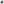 Vyúčtování pobytu a stravování bude po skončení pobytu na základě skutečného počtu účastníků v den nástupu. Případné předčasné ukončení pobytu bude posuzováno individuálně s ohledem na důvod.Objednatel je povinen uhradit cenu za pobyt a stravování na základě zaslané faktury. V. Platnost, účinnost a zánik smlouvyTato smlouva je v platnosti dnem podpisu obou smluvních stran.Smlouva zaniká vzájemnou dohodou obou smluvních stran, odstoupením od smlouvy nebo úplným splněním závazků smluvních stran.Odstoupení od smlouvy je možné pouzev případě vyhlášení karantény nad účastníky připravenými k odjezdu, po doložení této skutečnosti patřičným úřademv případě hrubého porušení sjednaných podmínek jednou ze smluvních stran či případě opakovaného porušení ubytovacího řádu objednatelempři rozhodnutí vyšších orgánů, které ovlivnilo charakteristiku nebo další existenci objektu. Tato skutečnost musí být doložena písemnou formou.VI. Závěrečná ustanoveníTato smlouva je sepsána ve dvou vyhotoveních a každá ze stran obdrží jedno vyhotovení smlouvy. Veškeré změny či dodatky této smlouvy mohou být uzavřeny pouze písemně.Po přečtení této smlouvy obě smluvní strany prohlašují, že obsah smlouvy odpovídá jejich svobodné a pravé vůli, se smlouvou se řádně seznámily a vzájemně projednaly, na důkaz čehož připojují své vlastnoruční podpisy. Poskytovatel: razítko, podpis                                          Objednatel: razítko, podpis Dne:                                                                                                             Dne: 